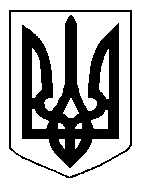 БІЛОЦЕРКІВСЬКА МІСЬКА РАДА	КИЇВСЬКОЇ ОБЛАСТІ	Р І Ш Е Н Н Я

від  30 травня 2019 року                                                                        № 3945-71-VIIПро встановлення земельного сервітуту зПРИВАТНИМ ПІДПРИЄМСТВОМ «ДІДІ»Розглянувши звернення постійної комісії з питань земельних відносин та земельного кадастру, планування території, будівництва, архітектури, охорони пам’яток, історичного середовища та благоустрою до міського голови від 09 квітня 2019 року №161/2-17,  протокол постійної комісії з питань  земельних відносин та земельного кадастру, планування території, будівництва, архітектури, охорони пам’яток, історичного середовища та благоустрою від 09 квітня 2019 року №173, заяву ПРИВАТНОГО ПІДПРИЄМСТВА «ДІДІ» від 05 квітня 2019 року №2219, відповідно до ст.ст. 12, 98-102 Земельного кодексу України, ч.3 ст. 24 Закону України «Про регулювання містобудівної діяльності», п. 34 ч. 1 ст. 26 Закону України «Про місцеве самоврядування в Україні», міська рада вирішила:1.Укласти договір про встановлення особистого строкового сервітуту з ПРИВАТНИМ ПІДПРИЄМСТВОМ «ДІДІ» для влаштування літнього майданчика до кафе-кондитерської за адресою: вулиця Богдана Хмельницького, 12,  площею 0,0048 га, строком на 3 (три) роки, за рахунок земель населеного пункту м. Біла Церква2.Особі, зазначеній в цьому рішенні, укласти у встановленому порядку договір про встановлення особистого строкового сервітуту.3.Контроль за виконанням цього рішення покласти на постійну комісію з питань  земельних відносин та земельного кадастру, планування території, будівництва, архітектури, охорони пам’яток, історичного середовища та благоустрою.Міський голова                                          	                                                  Г. Дикий